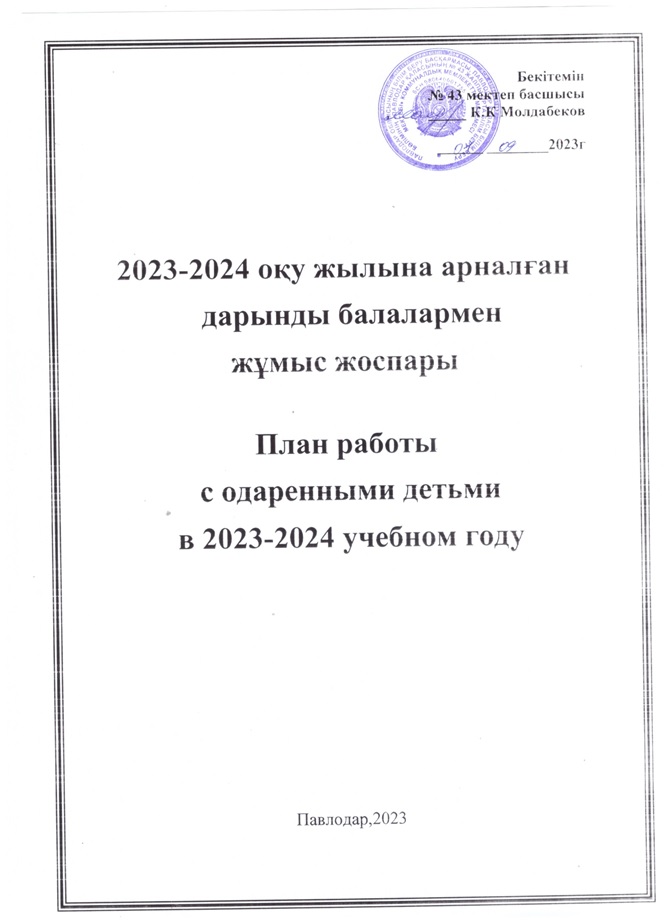   Цель и задачи школы по работе с одаренными детьми:     1.Выявление одаренных детей.  Для реализации первой цели необходимо решить следующие задачи:1.1 Знакомство педагогов с научными данными о психологических особенностях  и  методических приемах работы с одаренными детьми;1.2.Обучение через методическую учебу, педсоветы, самообразование; и накопление библиотечного фонда по данному вопросу;1.3.Знакомство педагогов с приемами целенаправленного педагогического наблюдения, диагностики;  проведение различных внеурочных конкурсов, интеллектуальных игр, олимпиад, позволяющих  учащимся проявить свои способности. 2.Создание условий для оптимального развития одаренных  детей,  чья    одаренность   на   данный   момент   может   быть    еще    не    проявившейся,    а    также просто  способных  детей,  в  отношении  которых  есть  серьезная   надежда   на   качественный скачок в развитии их способностей.    Для реализации второй цели необходимо решить следующие задачи: 2.1 .Отбор среди различных систем обучения тех методов и приемов, которые способствуют развитию самостоятельности мышления;2.2   Инициативности и творчества;2.3   Предоставление	возможности	совершенствовать способности в совместной деятельности	со  сверстниками, с научным  руководителем,  через самостоятельную работу2.4 Создать благоприятные условия для развития интеллекта, исследовательских навыков, творческих способностей и личностного роста одарённых.2.5 Внедрять новые образовательные технологии, отвечая на запросы современной цивилизации.2.6 Расширять возможности для участия одарённых и способных школьников в  международных конференциях, творческих конкурсах, выставках, олимпиадах.2.7 Создавать обогащенную образовательную среду, благоприятную для развития одаренности.  3.Обеспечить возможности творческой самореализации личности в различных видах деятельности.  Для реализации третьей цели необходимо решить следующие задачи:3.1 Создание системы урочной, внеурочной работы, дополнительного образования учащихся. Развитие массовых, групповых и индивидуальных форм урочной и внеурочной деятельности.Организация системы исследовательской работы учащихся. Обеспечение доступности качественного образования. Создание условий для развития и комплексной поддержки одаренных школьников. Пропаганда интеллектуальных ценностей и авторитета знаний. Создание новых форм и эффективных методик развития творческих способностей и опыта научного творчества.Основные задачи методического обеспечения плана-внедрять в практику ранней диагностики одаренности и ее дальнейшего развития методы, учитывающие быстро меняющуюся социальную ситуацию и современные подходы к работе с одаренными детьми;-обеспечить научно-методическую, социально-правовую, психолого – медико -педагогическую поддержку одаренных детей;-совершенствовать деятельность администрации по мотивации педагогов на управление развитием исследовательских и творческих способностей одаренных детей;-расширить пространство повышения квалификации педагогов  школы, как условие методического поиска и творчества в работе с одаренными учащимися  Принципы педагогической деятельности в работе с одаренными детьми:- принцип максимального разнообразия предоставленных возможностей для развития личности; -принцип возрастания роли внеурочной деятельности;-принцип индивидуализации и дифференциации обучения;-принцип создания условий для совместной работы учащихся при минимальном участии  учителя; - принцип	свободы  выбора учащимся дополнительных образовательных услуг, помощи,  наставничества.Направления работы:1. Диагностика склонностей учащихся и притязаний, обучающихся и их родителей. Создание банка данных.2.Пополнение банка данных о творческих способностях учащихся, их одаренности (показатели в учебе, итоги олимпиад, конкурсов, конференций).3.Создание системы	взаимодействия с внешкольными  учреждениями, родителями учащихся для выявления и воспитания одаренных детей.        4.Забота о социальной защите и поддержке одаренных обучающихся5.Накопление методических рекомендаций по работе с одаренными детьми, основам научного исследования, материалов для проведения классных часов, викторин, праздников, осуществления индивидуализации обучения         6.Повышение квалификации педагогов. 7.Осуществление целенаправленной работы по преемственности обучения начального и     основного звена. (совместные ШМО, проблемные группы, взаимопосещения)8.ВШК при посещении уроков и проверке школьной документации по изучению опыта  работы с одаренными детьми.        9.Презентация опыта на педагогических советах, ШМО.       Организация учебной и внеучебной деятельности педагогами ставятся следующие      задачи:     Учет индивидуальных возможностей учащихся.    Повышение степени самостоятельности учащихся.    Расширение познавательных возможностей учащихся.     Формирование навыков исследовательской, творческой и проектной деятельности.      Проведение предметных декад, при организации которых ставятся следующие задачи:     Повышение мотивации учеников к изучению образовательной области.Развитие творческих способностей учащихся ( через конкурсы рисунков, устного творчества, сочинений, исследовательской деятельности, составлении различных головоломок и проч., музыкальное оформление тематических общешкольных мероприятий).    Организация работы факультативов, секции                             Формы работы с одаренными учащимисягрупповые и индивидуальные занятия с сильными учащимися;кружки по интересам;интеллектуальный  марафон;  участие в олимпиадах; исследовательская работа учащихся.№ п/пОсновные мероприятия     Сроки   проведения  Ответственные Составление плана работы с одаренными детьми.СентябрьЗам. Руководителя  по УВРИзучение интересов и склонностей обучающихся: уточнение критериев всех видов одаренности: интеллектуальной, творческой, художественной и т.д. Диагностика родителей и индивидуальные беседы СентябрьКл.руководители, учителя –предметники, руководители МО.Создание банка одаренных детейсентябрьучителя-предметники совместно с классными руководителямиУчастие в городском этапе республиканского конкурса исследовательских работ и творческих проектов «Зерде»сентябрьучителя-предметники Посещение школы олимпиадного резерва «Алтын сын»В течение годаЗам. рук. по УВР учителя-предметники  Участие в областной гуманитарной олимпиаде (городской этап)сентябрьучителя-предметники  Участие в Президентской олимпиаде (городской этап) по предметам естественно-математического цикласентябрьучителя-предметникиОрганизация и проведение 1 тура школьной олимпиады ОктябрьЗам.рук. по УВР   Участие в III Республиканском интеллектуальном конкурсе молодых историков «Моя малая Родина» среди учащихся 9 классовоктябрьучителя-предметники  Участие в Республиканской лингвистической олимпиаде (городской этап)октябрьучителя-предметники Участие в  IV интеллектуальной олимпиаде им. В.П. Никитенкооктябрьучителя-предметникиУчастие  в городской предметной  олимпиаде школьников.октябрьЗам.рук. по УВР , руководители МО.Участие в Республиканской олимпиаде среди учащихся 5-6 классовноябрьУчителя-предметникиУчастие в олимпиаде Матол по математике и физикеДекабрь,февраль,апрельУчителя-предметникиУчастие  в предметных  олимпиадах младших школьников. Участие в предметных олимпиадах 5-11 классов.В течение годаЗам. директора по УВР, руководители МО.Анализ итогов олимпиады школьников.Январь.Зам.рук. по УВР, руководители МО.Участие в международном конкурсе-игре «Кенгуру», и международном  конкурсе «Русский медвежонок – языкознание для всех», в республиканском конкурсе «Ак бота», КИО и т.д.В течение годаРуководители МО. Участие в олимпиаде по естественно-математическому циклу среди 7-8 классовянварьУчителя-предметникиУчастие в олимпиаде «Бастау»январьУчителя-предметникиУчастие в Республиканской олимпиаде  по общеобразовательным предметамфевральУчителя-предметникиПодготовка к школьному этапу исследовательских работ и творческих проектовфевральЗам.рук. по УВР Руководители проектов.Индивидуальные консультации и завершение работы по оформлению исследований и методике защиты исследовательских работФевраль- мартРуководители проектовШкольный этап исследовательских работ и творческих проектовапрельЗам.рук. по УВР, Руководители МОУчастие в конкурсе «Білімпаз»апрельУчителя – предметники.Творческие мастерские.В течение годаРуководители МО.Оформление портфолио всех участников олимпиад и конкурсовВ течение  годаКл.руководители.Пополнение информационного банка данных по программе «Одаренные дети».В течение  годаЗам.рук. по УВР, руководители МО.Предметные недели В течении года, по графикуРуководители МО.Участие в конкурсах, проектах различных направлений и уровней В течение годаЗам.рук. по УВРПодбор заданий повышенного уровня сложности для одаренных детей В течение годаУчителя - предметники.Создание в учебных кабинетах банка дидактических материалов повышенного уровня сложности.В течение годаУчителя – предметники.Итоги работы с одаренными детьми в 2022-2023 учебном году. Задачи на следующий год.Май Зам.рук. по УВР